  Stage de Mèze 2019        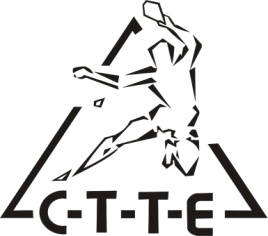 Je soussigné M/Mme	…………………………………………………………………………………………………………………Autorise mon enfant	…………………………………………………………………………………………………………………A participer au stage d’entraînement qui aura lieu à Mèze  du samedi 24 août 2019 au samedi 31 août 2017.J’autorise les responsables à prendre toutes dispositions en cas d’urgence notamment d’ordre médical.Coordonnées des personnes à contacter en cas d’urgence :Adresse mail :		………………………………………………………………………………………N° TEL Domicile :	……………………………………………………………………N° Port (père) :		……………………………………………………………………N° Port (mère) :	…………………………………………………………..........Merci d’indiquer tout renseignement qui pourrait nous échapper et qui vous semble important (allergie, opérations passées, traitement médical en cours ou quelconque contre indications, etc.)					Mention « lu et approuvé «			Date :					Signature :